Appendix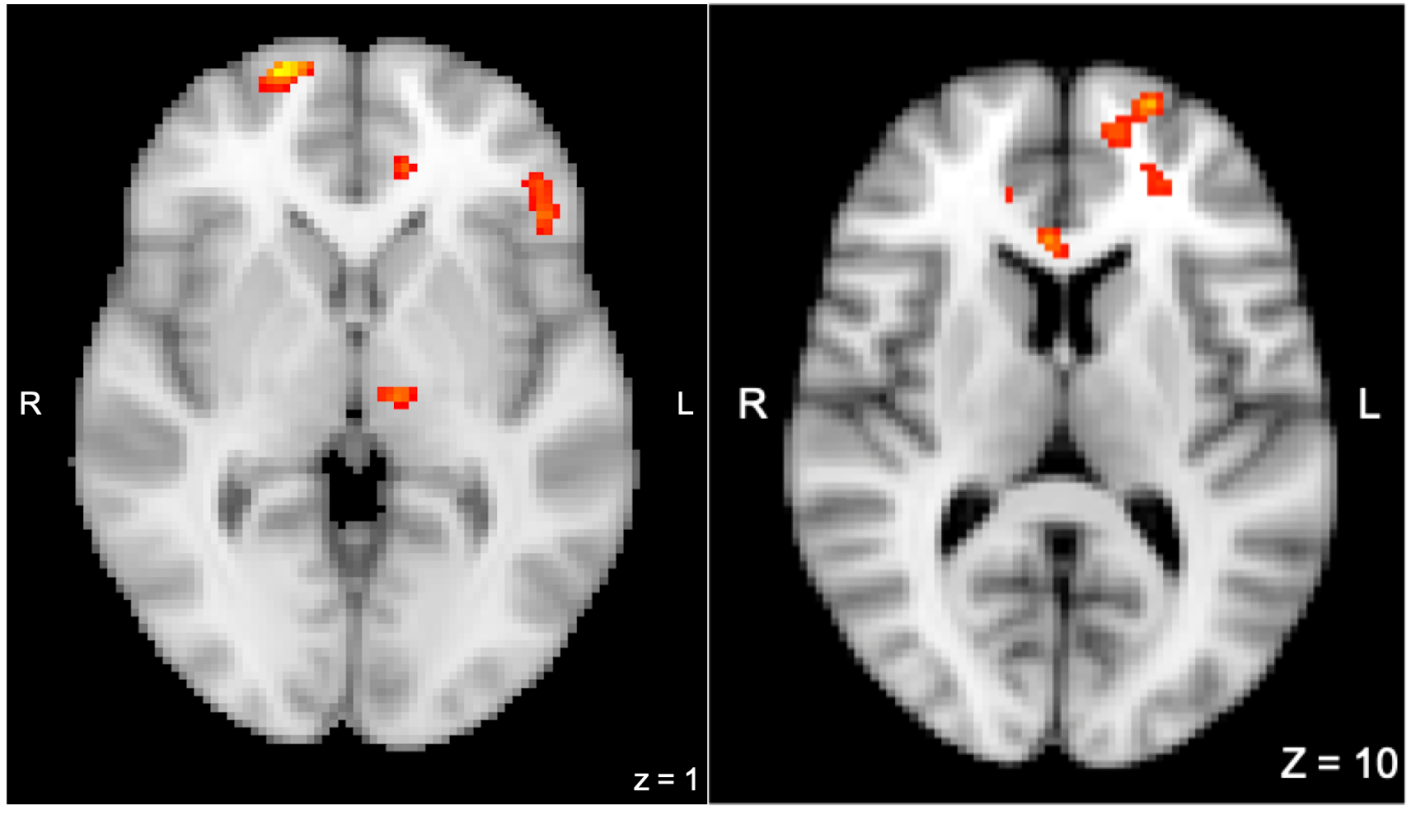 Supplementary Figure 1. Regions positively associated with AUCg during social evaluation (judged > unjudged math; p < 0.005, no cluster correction). The largest clusters are observed in bilateral frontal pole (197 and 86 voxels, respectively).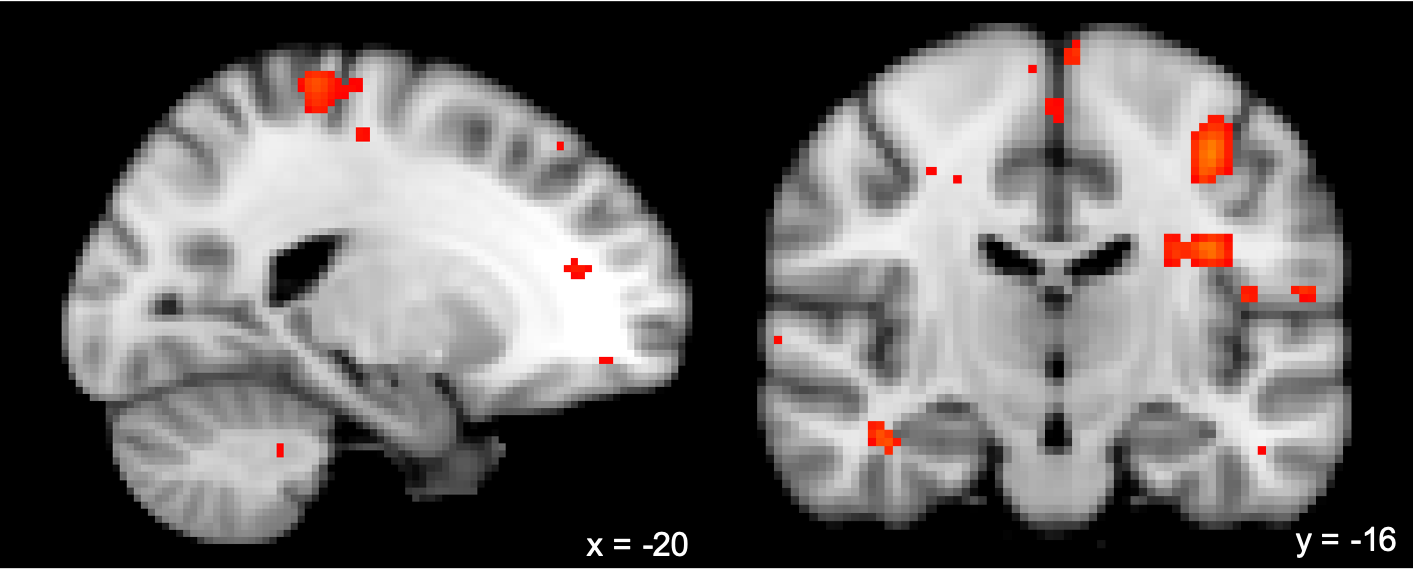 Supplementary Figure 2. Regions positively associated with poorer behavioral performance on the judged math task compared to unjudged math task (judged > unjudged math; p < 0.005, no cluster correction). The largest clusters are observed in the left postcentral gyrus, left central opercular cortex, and left precentral gyrus (159, 153, and 144 voxels, respectively).Supplementary Table 1. Means and standard deviations for nine cortisol sampling timepoints in Responder and Non-Responder groups.Supplementary Table 1. Means and standard deviations for nine cortisol sampling timepoints in Responder and Non-Responder groups.Supplementary Table 1. Means and standard deviations for nine cortisol sampling timepoints in Responder and Non-Responder groups.Supplementary Table 1. Means and standard deviations for nine cortisol sampling timepoints in Responder and Non-Responder groups.SampleResponder Mean (SD) in nmol/LNon-Responder Mean (SD) in nmol/Lt-value (p)13.38 (1.83)2.64 (1.68)-1.46 (0.15)23.06 (1.71) 2.40 (1.11)-1.34 (0.19)33.01 (4.15)4.2 (1.69)0.53 (0.60)43.26 (3.53)3.75 (3.93)0.49 (0.62)55.42 (7.63)2.38 (2.04)-2.10 (0.04)66.73 (9.37)2.45 (2.52)-2.72 (0.01)75.16 (7.39)1.96 (1.62)-3.11 (0.004)85.32 (9.19)1.75 (1.30)-3.06 (0.005)94.91 (9.10)1.93 (1.20)-2.22 (0.03)Supplementary Table 2. Means and standard deviations for self-reported stress during each period of the MISTiC session by cortisol response group. Responses to the question, “How stressed were you…” ranged from 1 = “Not at all” to 5 = “A whole lot.” There were no statistical differences in perceived stress between groups.Supplementary Table 2. Means and standard deviations for self-reported stress during each period of the MISTiC session by cortisol response group. Responses to the question, “How stressed were you…” ranged from 1 = “Not at all” to 5 = “A whole lot.” There were no statistical differences in perceived stress between groups.Supplementary Table 2. Means and standard deviations for self-reported stress during each period of the MISTiC session by cortisol response group. Responses to the question, “How stressed were you…” ranged from 1 = “Not at all” to 5 = “A whole lot.” There were no statistical differences in perceived stress between groups.PeriodResponder Mean (SD)Non-Responder Mean (SD)Arrival1.74 (0.87)2.06 (1.06)Before MRI2.00 (0.88)1.67 (1.03)During MRI: No task1.74 (0.73)2.11 (1.28)During MRI: Math task3.47 (1.22)3.11 (1.02)After MRI1.47 (0.84)1.50 (0.71)